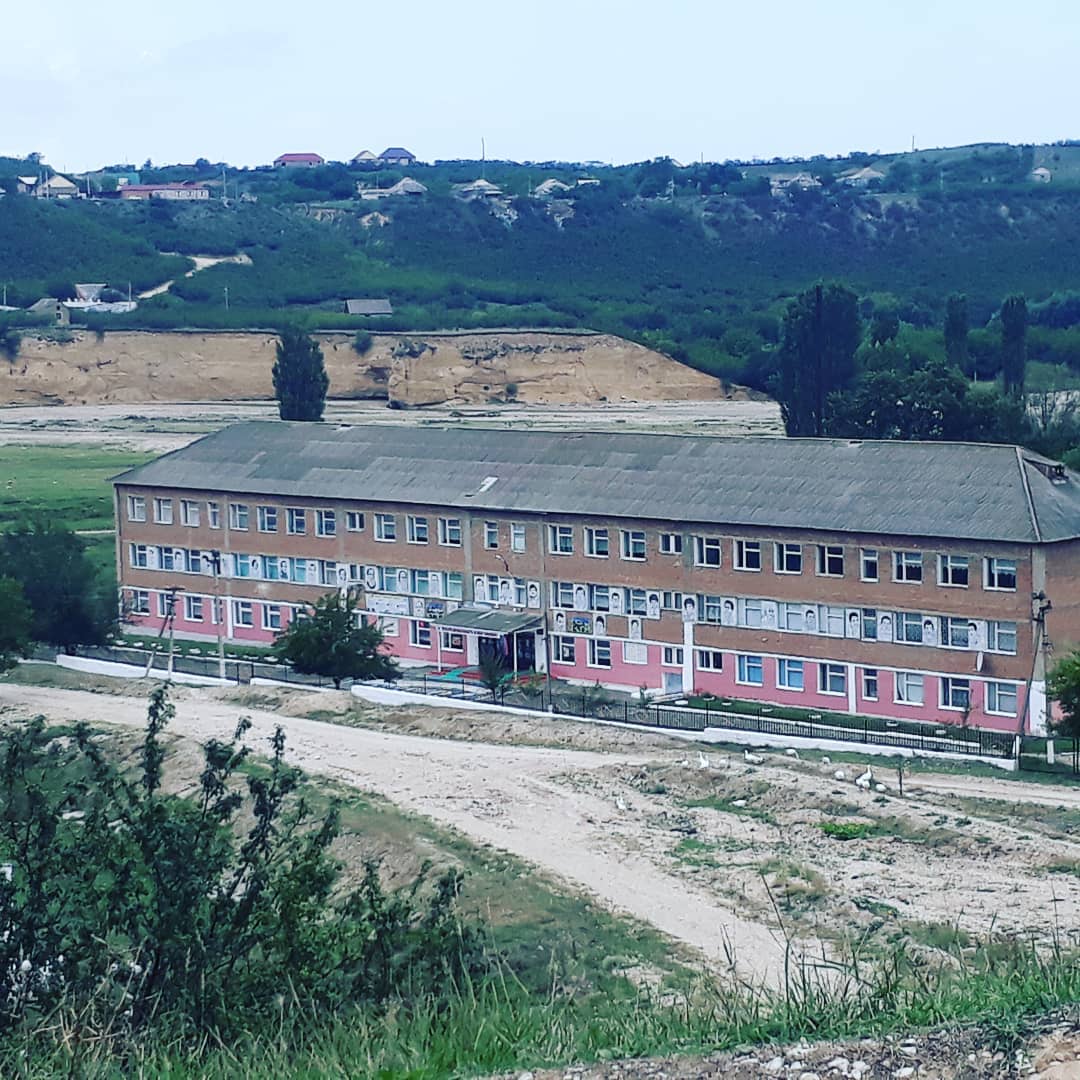 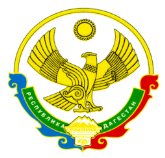 РЕСПУБЛИКИ ДАГЕСТАНМУНИЦИПАЛЬНОЕ КАЗЕННОЕ ОБЩЕОБРАЗОВАТЕЛЬНОЕ УЧРЕЖДЕНИЕ«НОВОКУЛИНСКАЯ СРЕДНЯЯ ОБЩЕОБРАЗОВАТЕЛЬНАЯ ШКОЛА №1» УПРАВЛЕНИЕ ОБРАЗОВАНИЯ  МО «НОВОЛАКСКИЙ РАЙОН»МКОУ «Новокулинская СОШ №1»368162 с. Новокули                                               тел.: 8988 695 52 67 e-mail: novokulinscay1@mail.ruИНН - 0524005180  / КПП – 0524011001                                                                 ОГРН -1020500911364Название ОУ:  Муниципальное казенное общеобразовательное учреждение        «Новокулинская средняя общеобразовательная школа №1»Год основания, этажность:  1988, 3 этажнаяАдрес ОУ:  368162 Республика Дагестан, Новолакский район, с. Новокули ул.  И.Курбанова д.15Телефон:   8(988) 695-52-67e-mail: novokulinscay1@mail.ruАдрес сайта в Интернете:  http://novoku.dagestanschool.ru ФИО руководителя: Султанова Рукият КурбановнаОбщая площадь территории:  12050 кв.м.Общая площадь зданий (помещений): 3130,7 кв.м. Общая площадь пищеблока:  172,9 кв.м. Зал приема пищи:   85,5 м2 Помещение для приготовление пищи: 32 м2	Питание является одним из важнейших факторов, определяющим здоровье детей и подростков, способствует профилактике заболеваний, повышению работоспособности и успеваемости, физическому и умственному развитию, создает условия для адаптации подрастающего поколения к окружающей среде. В настоящее время организацию питания обучающихся в нашей школе осуществляет через федеральную государственную информационную  систему «Меркурий». Квалифицированные кадры комбината профессионально помогают осуществлять производственный контроль.Ношение спецодежды для работников пищеблока является обязательным. Это позволяет соблюдать необходимые санитарно – гигиенические нормы. Комбинат питания поставляет продукты, требующие наименьшей дополнительной обработки, очищенные и герметично упакованные овощи, что дает возможность сохранить не только их вкусовые качества, но и пищевую ценность. Школьная столовая укомплектована необходимой посудой. Ее чистоте уделяется повышенное внимание. Мытье и дезинфекция производятся с соблюдением всех норм санитарно-гигиенического режима, используются разрешенные средства дезинфекции.Здание  МКОУ «Новокулинская СОШ №1»  было основано в 1988 году. В школе наряду с организованным питанием, работает  школьная столовая. Школьная столовая рассчитана на 80  посадочных мест. В школе действует налаженная система учета и контроля бесплатного питания. Учащиеся дежурного класса следят и за порядком в обеденном зале. Питание осуществляется  в соответствии с графиком, утверждённым директором школыГрафик питания учащихсяОснащённость пищеблокаВ помещении столовой для мытья рук учащимися организовано специальное место. Сохранение и укрепление здоровья детей и подростков, улучшения рациона питания обучающихся школы, улучшение качества блюд, повышение культуры обслуживания, соблюдение санитарно-гигиенического режима в школьной столовой – ключевая цель организации питания. Создан информационный стенд в интерьере школьной столовой; проводится проверка и ремонт теплового и холодильного оборудования. Режим питания и работа столовой. График питания и ежедневное меню размещены в помещении столовой, а также на сайте школы - все участники образовательного процесса и их родители с графиком и меню на каждый день ознакомлены. Хранение продуктов осуществляется в соответствии с санитарными нормами. Технологические карты на приготовление блюд имеются. Анализ меню позволяет сделать вывод, что ассортимент блюд разнообразен. Контроль за поступлением и качеством продуктов осуществляется комиссией школы по контролю за организацией и качеством питания. 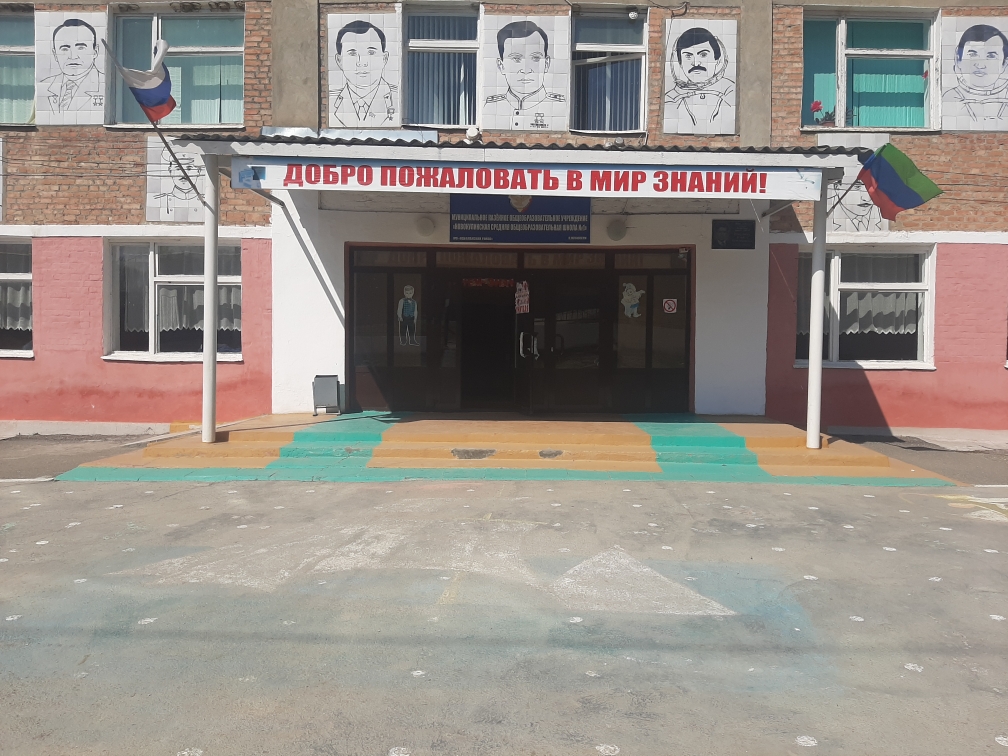 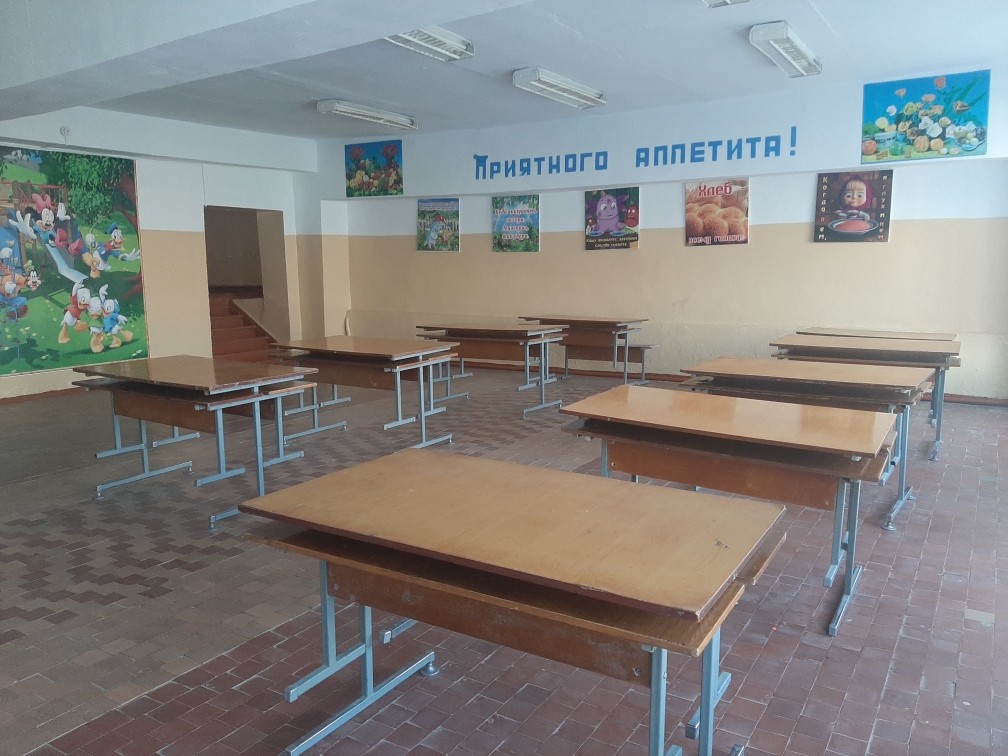 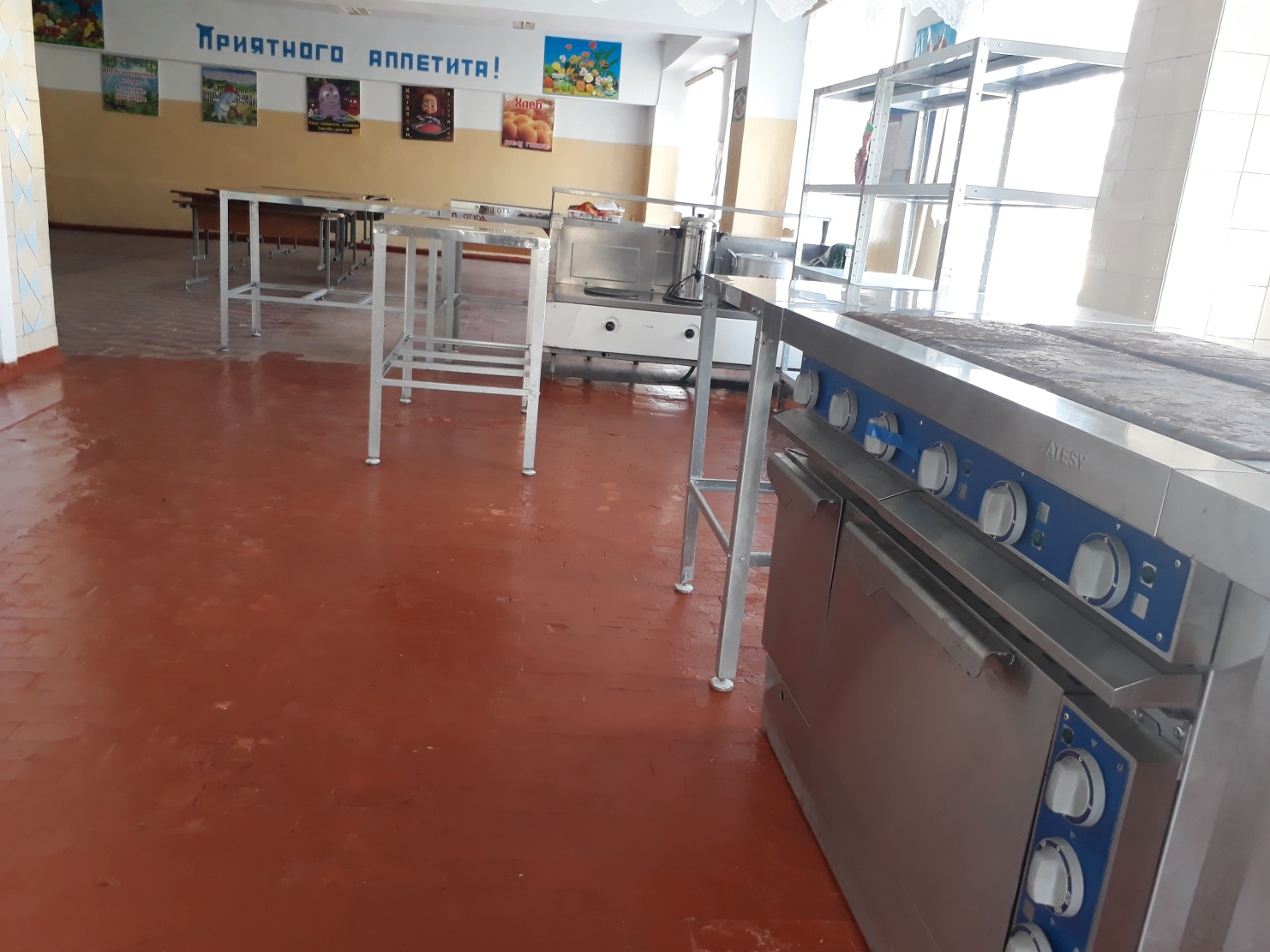 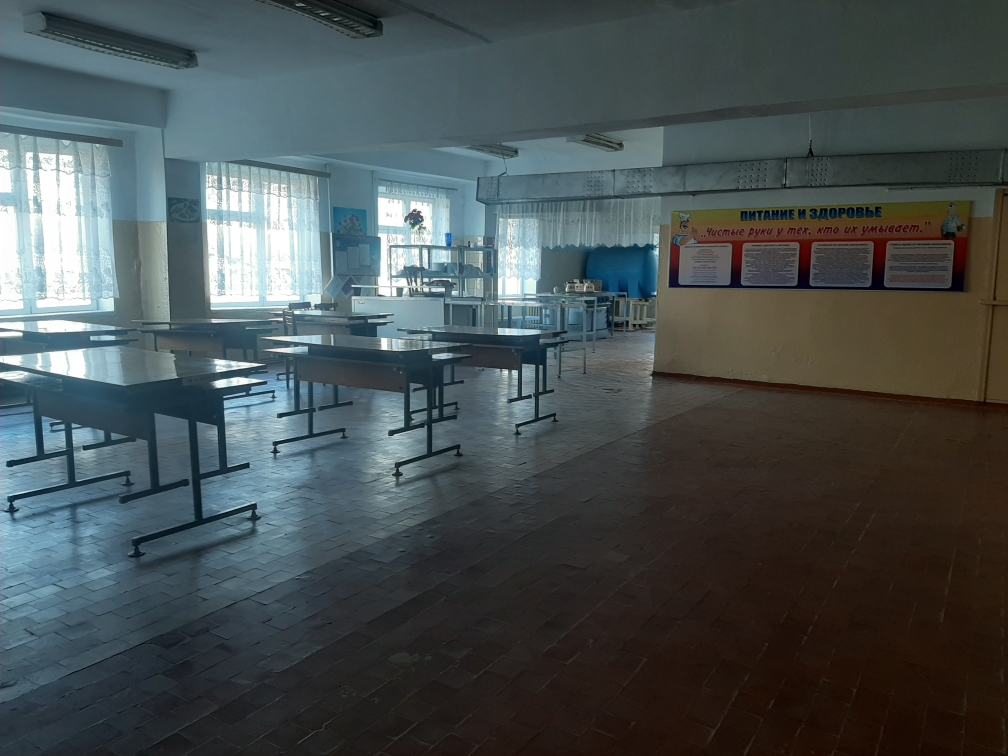 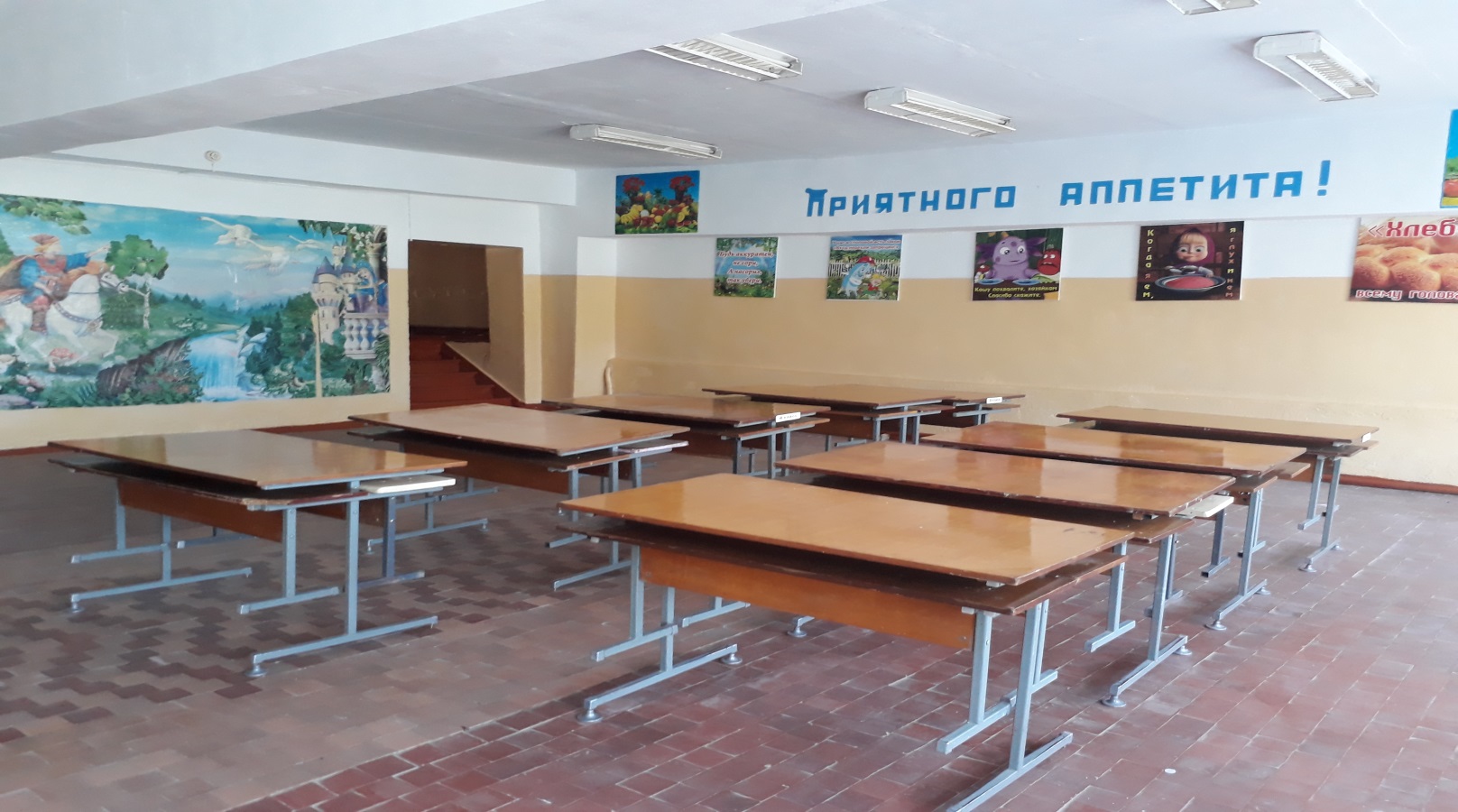 №Класс Время 1.1 класс09 : 302.2 класс10 : 353.3 класс10 : 404.4 класс10 : 40